ОПРОСНЫЙ ЛИСТпо претворению в жизнь Программы поддержки местных инициатив на территории муниципального образования «Город Удачный»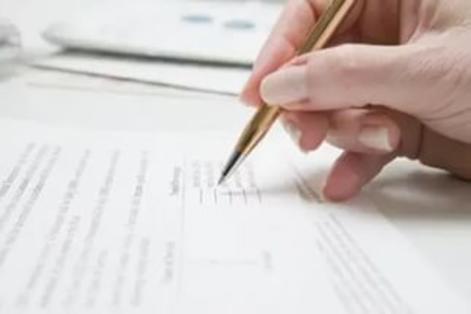 Для участия в Программе населению необходимо:- определить приоритетный проект (объект) для его реализации в 2019 году;- принять участие в софинансировании (не менее 3% от суммы проекта).После определения наиболее значимого для поселения проекта, будет подготовлена конкурсная заявка для получения субсидии из регионального бюджета в размере до 1,5 млн рублей.Прочитайте вопросы и обведите тот вариант ответа, который больше всего соответствует вашему мнению. Если в предложенном списке нет подходящего ответа, напишите свой вариантПредложения по возможным объектам:Обустройство  парковой зоны для проведения национального праздника «Ысыах».Ваше предложение (какую проблему нашего города Вы считаете актуальной, наиболее значимой): _______________________________________________________________________________________________________________________________________________________________________________________Наше будущее – в наших руках!